Publicado en  el 28/05/2015 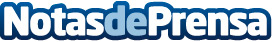 El Ministerio de Educación, Cultura y Deporte participa en la 74ª Feria del Libro de MadridDatos de contacto:Nota de prensa publicada en: https://www.notasdeprensa.es/el-ministerio-de-educacion-cultura-y-deporte_7 Categorias: Artes Visuales Literatura http://www.notasdeprensa.es